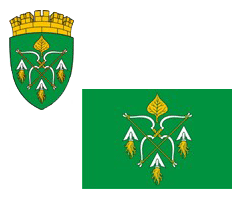 РОССИЙСКАЯ ФЕДЕРАЦИЯАДМИНИСТРАЦИЯ ГОРОДСКОГО ОКРУГА ЗАКРЫТОГОАДМИНИСТРАТИВНО-ТЕРРИТОРИАЛЬНОГО ОБРАЗОВАНИЯСИБИРСКИЙ АЛТАЙСКОГО КРАЯП О С Т А Н О В Л Е Н И Е20.11.2023                                                                                                 № 482ЗАТО СибирскийО порядке осуществления закупок товаров, работ, услуг для муниципальных нужд городского округа ЗАТО Сибирский Алтайского краяРуководствуясь статьей 26 Федерального закона от 05.04.2013 № 44-ФЗ «О контрактной системе в сфере закупок товаров, работ, услуг для обеспечения государственных и муниципальных нужд», статьей 56 Устава муниципального образования городского округа закрытого    административно-территориального образования Сибирский Алтайского края, и в соответствии с решением Совета депутатов ЗАТО Сибирский от 14.02.2014 № 44/257 «Об органах, уполномоченных на определение поставщиков (подрядчиков, исполнителей) для обеспечения муниципальных нужд городского округа ЗАТО Сибирский Алтайского края и на осуществление контроля в сфере закупок» ПОСТАНОВЛЯЮ:Установить перечень муниципальных казенных и бюджетных учреждений городского округа ЗАТО Сибирский Алтайского края, осуществляющих свои полномочия заказчика самостоятельно (приложение 1).Установить перечень муниципальных казенных и бюджетных учреждений городского округа ЗАТО Сибирский Алтайского края, для которых полномочия на определение поставщиков (подрядчиков, исполнителей) осуществляет орган, уполномоченный на определение поставщиков (подрядчиков, исполнителей) для обеспечения муниципальных нужд городского округа ЗАТО Сибирский Алтайского края (администрация ЗАТО Сибирский) (приложение 2).Утвердить Порядок взаимодействия администрации ЗАТО Сибирский и заказчиков городского округа ЗАТО Сибирский Алтайского   края (далее - заказчики), органа, уполномоченного на определение поставщиков (подрядчиков, исполнителей) для обеспечения муниципальных нужд городского округа ЗАТО Сибирский Алтайского края, и заказчиков, для которых он осуществляет указанные полномочия.Признать утратившими силу постановления администрации ЗАТО Сибирский:- от 27.11.2019 № 554 «Об утверждении порядка взаимодействия муниципального органа, уполномоченного на определение поставщиков (подрядчиков, исполнителей) для обеспечения муниципальных нужд городского округа ЗАТО Сибирский Алтайского края, и заказчиков городского округа ЗАТО Сибирский Алтайского края»;- от 18.02.2021 № 72 «О внесении изменений в постановление администрации ЗАТО Сибирский от 27.11.2019 № 554 «Об утверждении порядка взаимодействия муниципального органа, уполномоченного на определение поставщиков (подрядчиков, исполнителей) для обеспечения муниципальных нужд городского округа ЗАТО Сибирский Алтайского края, и заказчиков городского округа ЗАТО Сибирский Алтайского края»»;- от 28.02.2022 № 82 «О внесении изменений и дополнений в постановление администрации ЗАТО Сибирский от 27.11.2019 № 554 «Об утверждении порядка взаимодействия муниципального органа, уполномоченного на определение поставщиков (подрядчиков, исполнителей) для обеспечения муниципальных нужд городского округа ЗАТО Сибирский Алтайского края, и заказчиков городского округа ЗАТО Сибирский Алтайского края»»;- от 04.04.2023 № 156 «О внесении дополнений в постановление администрации ЗАТО Сибирский от 27.11.2019 № 554 «Об утверждении порядка взаимодействия муниципального органа, уполномоченного на определение поставщиков (подрядчиков, исполнителей) для обеспечения муниципальных нужд городского округа ЗАТО Сибирский Алтайского края, и заказчиков городского округа ЗАТО Сибирский Алтайского края»».Управлению по муниципальным информационным ресурсам администрации ЗАТО Сибирский (Болотникова С.Ю.) опубликовать настоящее постановление в газете «Сибирский вестник» и обнародовать на официальном интернет-сайте администрации ЗАТО Сибирский.Настоящее постановление вступает в силу с 01.12.2023.Контроль за исполнением постановления оставляю за собой.Глава ЗАТО                                                                                            С.М ДрачевПРИЛОЖЕНИЕ 1 к постановлению администрации ЗАТО Сибирский от 20.11.2023 № 482ПЕРЕЧЕНЬ муниципальных казенных и бюджетных учреждений городского округа ЗАТО Сибирский Алтайского края, осуществляющих свои полномочия заказчика самостоятельноПРИЛОЖЕНИЕ 2 к постановлению администрации ЗАТО Сибирский от 20.11.2023 № 482ПЕРЕЧЕНЬ муниципальных казенных и бюджетных учреждений городского округа ЗАТО Сибирский Алтайского края, для которых полномочия на определение поставщиков (подрядчиков, исполнителей) осуществляет орган, уполномоченный на определение поставщиков (подрядчиков, исполнителей) для обеспечения муниципальных нужд городского округа ЗАТО Сибирский Алтайского края (администрация ЗАТО Сибирский) ПРИЛОЖЕНИЕ 3УТВЕРЖДЕН 
постановлением администрации ЗАТО Сибирский
от 20.11.2023 № 482ПОРЯДОКвзаимодействия администрации ЗАТО Сибирский и заказчиков городского округа ЗАТО Сибирский Алтайского края, органа, уполномоченного на определение поставщиков (подрядчиков, исполнителей) для обеспечения муниципальных нужд городского округа ЗАТО Сибирский Алтайского края, и заказчиков, для которых он осуществляет указанные полномочияНастоящий Порядок взаимодействия администрации ЗАТО Сибирский и заказчиков городского округа ЗАТО Сибирский Алтайского края, органа, уполномоченного на определение поставщиков (подрядчиков, исполнителей) для обеспечения муниципальных нужд городского округа ЗАТО Сибирский Алтайского края, и заказчиков, для которых он осуществляет указанные полномочия (далее - Порядок), разработан в соответствии с Федеральным законом от 05.04.2013 № 44-ФЗ «О контрактной системе в сфере закупок товаров, работ, услуг для обеспечения государственных и муниципальных нужд» (далее - Закон) и определяет организацию деятельности администрации ЗАТО Сибирский, муниципальных казенных и бюджетных учреждений (далее - заказчики) в целях распределения при осуществлении закупок товаров, работ, услуг прав и обязанностей администрации ЗАТО Сибирский, заказчиков, осуществляющих свои полномочия заказчика самостоятельно (далее – самостоятельные заказчики), уполномоченного органа на определение поставщиков (подрядчиков, исполнителей) для обеспечения муниципальных нужд городского округа ЗАТО Сибирский Алтайского края (далее - уполномоченный орган), и заказчиков, для которых он осуществляет указанные полномочия (далее – подведомственные заказчики).Администрация ЗАТО Сибирский осуществляет следующие функции:2.1. Согласовывает планы-графики закупок (далее - план-график) заказчиков в течение 3 (трех) рабочих дней с даты поступления указанных планов-графиков.2.2. Разрабатывает и утверждает форму заявки, а также требования к ее заполнению для подведомственных заказчиков.2.3. Согласовывает самостоятельным заказчикам проекты извещений о закупке товаров (работ, услуг) (далее – проект извещения) в течение 10 (десяти) рабочих дней с даты поступления указанных проектов извещений (исправленных проектов извещений). 2.4. Осуществляет мероприятия по проверке поступивших проектов извещений самостоятельных заказчиков на предмет соблюдения требований действующего законодательства о контрактной системе, в части:- соответствия плану-графику;- применения национального режима при осуществлении закупки;- соблюдения нормирования в сфере закупок;- предоставления преимущества учреждениям и предприятиям уголовно-исполнительной системы, организациям инвалидов;- соответствия условий закупки преимуществам, установленным на основании ст.30 Закона;- установленных требований к участникам закупки, в том числе дополнительных; - требований, установленных к обеспечению заявок, обеспечению исполнения контракта, обеспечению гарантийных обязательств;- соответствия условий проекта извещения условиям проекта контракта. 2.5. Ведет учет проектов извещений, поступивших от самостоятельных заказчиков для согласования.2.6. Запрашивает и получает у самостоятельных заказчиков информацию и документы, необходимые для проверки сведений, содержащихся в проекте извещения.2.7. При наличии в проекте извещения нарушений требований законодательства о контрактной системе в проверяемой части выдает самостоятельному заказчику замечания (однократно) для их устранения. При не устранении замечаний в течение 3 (трех) рабочих дней проект извещения возвращается самостоятельному заказчику без согласования. В случае принятия решения самостоятельным заказчиком об осуществлении данной закупки без согласования администрации ЗАТО Сибирский дальнейшее методическое и консультационное сопровождение по ней не производится.2.8. Осуществляет мониторинг закупок самостоятельных заказчиков конкурентными способами посредством сбора, обобщения и систематизации информации об их проведении.2.9. Осуществляет методическое и консультационное сопровождение деятельности заказчиков в рамках функционирования контрактной системы в сфере закупок.Уполномоченный орган в процессе определения поставщиков (подрядчиков, исполнителей) для подведомственных заказчиков осуществляет следующие функции: Принимает заявки подведомственных заказчиков на осуществление закупок товаров, работ, услуг, подписанные лицом, имеющим право действовать от имени заказчика (далее - заявки).Рассматривает заявки подведомственных заказчиков и проверяет    их на предмет полноты содержащихся в них сведений, а также на   соответствие требованиям действующего законодательства и настоящего Порядка. Запрашивает и получает у подведомственных заказчиков информацию и документы, необходимые для проверки данных, содержащихся в заявке, а также дополнительные сведения, необходимые для определения поставщика (подрядчика, исполнителя). Возвращает подведомственному заказчику заявку для доработки в случаях ее несоответствия установленной форме и (или) требованиям действующего законодательства, несоблюдения требований к полноте содержащихся в ней сведений, неисполнения или ненадлежащего исполнения протокола разногласий о необходимости внесения изменений в заявку, а также в случае наличия в указанной заявке положений, способствующих возникновению при осуществлении закупки нарушений требований действующего законодательства. Создает комиссии, определяет их состав и порядок работы, назначает председателя комиссий, формирует с использованием электронной площадки протоколы для подписания членами комиссии и после подписания ими данных протоколов усиленными электронными подписями подписывает их усиленной электронной подписью лица, имеющего право действовать от имени уполномоченного органа, и направляет оператору электронной площадки. В соответствии с заявкой разрабатывает и согласовывает извещение об осуществлении закупки, а также на основании решения подведомственного заказчика вносит в него изменения в порядке и сроки, установленные действующим законодательством. Формирует и размещает в единой информационной системе извещения об осуществлении закупки для подведомственных заказчиков, изменения в такие извещения об осуществлении закупки. В день поступления запроса о разъяснении положений извещения об осуществлении закупки от участника закупки направляет его подведомственному заказчику с использованием информационно-телекоммуникационной сети «Интернет» на электронный адрес. Размещает в единой информационной системе в сфере закупок подготовленные и представленные подведомственным заказчиком разъяснения положений извещения об осуществлении закупки.Обеспечивает осуществление проверки комиссией по осуществлению закупок соответствия участников закупки требованиям, установленным действующим законодательством и извещением об осуществлении закупки.Ведет учет проводимых закупок.Обеспечивает хранение информации и документов, формируемых и составленных им по результатам определения поставщиков (подрядчиков, исполнителей) (за исключением формируемых и размещаемых в единой информационной системе и (или) на электронной площадке).Представляет в уполномоченные на осуществление контроля в сфере закупок федеральный орган исполнительной власти, орган исполнительной власти Алтайского края, орган местного самоуправления информацию и документы, необходимые для рассмотрения жалоб по существу.Выполняет решения, предписания, принятые уполномоченными на осуществление контроля в сфере закупок федеральным органом исполнительной власти, органом исполнительной власти Алтайского края, органом местного самоуправления по результатам рассмотрения жалоб.Обжалует в судебном порядке решения уполномоченных на осуществление контроля в сфере закупок федерального органа исполнительной власти, органа исполнительной власти Алтайского края, органа местного самоуправления, принятые по результатам рассмотрения жалоб.Формирует с использованием единой информационной системы на основании решения подведомственного заказчика извещение об отмене закупки и размещает его в единой информационной системе в порядке и сроки, установленные Законом.Участвует в рассмотрении обжалования результатов определения поставщиков (подрядчиков, исполнителей).Направляет оператору электронной площадки разъяснения на запрос о даче разъяснений информации, содержащейся в протоколе подведения итогов определения поставщика (подрядчика, исполнителя), поступивший от участника закупки.Осуществляет иные процедуры, предусмотренные действующим законодательством.Заказчики:4.1. Представляют в администрацию ЗАТО Сибирский для согласования планы-графики закупок.4.2. Формируют, утверждают и размещают в единой информационной системе в порядке и сроки, установленные действующим законодательством, планы-графики закупок.4.3. Осуществляют описание объекта закупки в соответствии с требованиями Закона.4.4. Выбирают способ определения поставщика (подрядчика, исполнителя).4.5. Определяют и обосновывают начальную (максимальную) цену контракта, в том числе цену по каждой позиции товара, работы, услуги, если в заявку включено несколько видов товаров, работ, услуг, либо начальную цену единицы товара, работы, услуги.4.6. Устанавливают требования к участникам закупки в соответствии с действующим законодательством.4.7. Соблюдают применение национального режима при осуществлении закупок с учетом требований действующего законодательства.4.8. Предоставляют в закупках учреждениям и предприятиям уголовно-исполнительной системы, организациям инвалидов предусмотренныеЗаконом преимущества.4.9. Определяют необходимость осуществления закупок у субъектов малого предпринимательства, социально ориентированных некоммерческих организаций с учетом требований действующего законодательства.4.10. Устанавливают требование обеспечения заявки на участие в закупке в соответствии с Законом. 4.11. Устанавливают размер обеспечения исполнения контракта, размер обеспечения гарантийных обязательств, порядок их представления и требования к ним в случае установления требования такого обеспечения в соответствии с Законом.4.12. При разработке условий осуществления закупки определяют сроки поставки товаров, выполнения работ, оказания услуг, исходя из технологической, методологической, организационной или других возможностей качественного выполнения условий контракта.4.13. Обеспечивают соответствие информации, содержащейся в подписанном извещении об осуществлении закупки, информации, указанной в плане-графике.4.14. Обеспечивают заключение контрактов.4.15. Формируют с использованием единой информационной системы, подписывают усиленной электронной подписью лица, имеющего право действовать от имени заказчика, и размещают в единой информационной системе и на электронной площадке (с использованием единой информационной системы) протокол об отказе от заключения контракта, протокол об уклонении участника закупки от заключения контракта.4.16. Обеспечивают исполнение заключенных контрактов в соответствии с требованиями действующего законодательства.4.17. Несут ответственность за заключение контракта с нарушением объявленных условий исполнения контракта, за определение начальной (максимальной) цены контракта либо начальной цены единицы товара, работы, услуги. 4.18. Принимают решение о проведении повторного определения поставщика (подрядчика, исполнителя) в случаях и порядке, предусмотренных Законом.4.19. Участвуют в рассмотрении обжалования результатов определения поставщика (подрядчика, исполнителя).4.20. Представляют в уполномоченные на осуществление контроля в сфере закупок федеральный орган исполнительной власти, орган исполнительной власти Алтайского края, орган местного самоуправления информацию и документы, необходимые для рассмотрения жалоб по существу.4.21. Выполняют решения, предписания, принятые уполномоченными на осуществление контроля в сфере закупок федеральным органом исполнительной власти, органом исполнительной власти Алтайского края, органом местного самоуправления по результатам рассмотрения жалоб.4.22. Организуют и проводят претензионную работу по заключенным контрактам. 4.23. Осуществляют закупки у единственного поставщика в случаях и порядке, предусмотренных статьей 93 Закона.4.24. До 1 апреля года, следующего за отчётным, составляют и размещают в единой информационной системе в сфере закупок отчёт об объёме закупок у субъектов малого предпринимательства, социально-ориентированных некоммерческих организаций и отчет об объеме закупок российских товаров, в том числе товаров, поставляемых при выполнении закупаемых работ, оказании закупаемых услуг, осуществленных в целях достижения заказчиком минимальной обязательной доли закупок российских товаров, в том числе товаров, поставляемых при выполнении закупаемых работ, оказании закупаемых услуг, при осуществлении закупок которых установлены ограничения допуска товаров, происходящих из иностранных государств, за год, в порядке, предусмотренном действующим законодательством.4.25. Осуществляют иные функции, предусмотренные Законом.5. Подведомственные заказчики:5.1. Не позднее последнего рабочего дня месяца, предшествующего планируемому месяцу размещения извещения об осуществлении закупки, направляют в уполномоченный орган заявку на определение поставщика (подрядчика, исполнителя), подписанную лицом, имеющим право действовать от имени заказчика (далее - заявка). Заявка должна соответствовать утвержденной форме (приложение 1 к настоящему Порядку) и в ней должны быть заполнены все позиции согласно обязательным требованиям к заполнению заявки на определение поставщика (подрядчика, исполнителя) (приложение 2 к настоящему Порядку). Заявки на осуществление закупки на поставки товаров, выполнение работ, оказание услуг, финансирование по которым предусмотрено в текущем финансовом году, направляются в уполномоченный орган не позднее 1 ноября текущего года.5.2. Представляют по запросу уполномоченного органа дополнительные сведения, необходимые для осуществления закупки и (или) организации мониторинга закупок, подписанные лицом, имеющим право действовать от имени заказчика, в течение 3 (трех) рабочих дней с даты получения запроса.5.3. Вносят изменения в заявки на осуществление закупок в срок не более 3 (трех) рабочих дней со дня направления уполномоченным органом замечаний.5.4. Утверждают в течение не более 2 (двух) рабочих дней со дня направления уполномоченным органом извещение об осуществлении закупки путем его подписания лицом, имеющим право действовать от имени заказчика.5.5. Несут ответственность за допущенные при утверждении извещения об осуществлении закупки нарушения, в случае если указанные нарушения были обусловлены положениями заявки.5.6. Представляют уполномоченному органу решение о внесении изменений в извещение об осуществлении закупки либо решение об отмене закупки, подписанные лицом, имеющим право действовать от имени заказчика, не позднее, чем за 2 (два) дня до истечения срока, установленного Законом, соответственно на внесение изменений или отмену определения поставщика (подрядчика, исполнителя).5.7. Представляют уполномоченному органу разъяснения положений извещения об осуществлении закупки, подписанные лицом, имеющим право действовать от имени заказчика, не позднее, чем за 1 (один) рабочий день до истечения срока, установленного Законом на дачу разъяснений.5.8. Обеспечивают соответствие положений заявки и утверждаемого на ее основании извещения об осуществлении закупки требованиям действующего законодательства.5.9. Имеют право присутствовать на заседаниях комиссии по осуществлению закупок, проводимых по их заявке.5.10. Дают мотивированные заключения по содержанию заявок, представленных участниками закупок, в части вопросов, требующих специальных знаний, относящихся к объекту закупки, в срок не позднее чем за 1 (один) рабочий день до окончания срока рассмотрения заявок участников.6. Самостоятельные заказчики:6.1. Предоставляют в администрацию ЗАТО Сибирский проекты извещений, содержащие документы, предусмотренные ч. 2 ст. 42 Закона, для согласования.Проекты извещений, финансирование по которым предусмотрено в текущем финансовом году, направляются в орган по регулированию в сфере закупок не позднее 10 октября текущего года.6.2. Предоставляют в администрацию ЗАТО Сибирский по ее запросу информацию и документы, а также дополнительные сведения, необходимые для проверки данных, содержащихся в проекте извещения, и (или) организации мониторинга закупок, подписанные лицом, имеющим право действовать от имени заказчика, в течение 3 (трех) рабочих дней с даты получения запроса.6.3. Устраняют в проекте извещения нарушения требований законодательства о контрактной системе (однократно) в течение 3 (трех) рабочих дней, в случае выдачи замечаний администрацией ЗАТО Сибирский по результатам его согласования.6.4. Формируют с использованием единой информационной системы, подписывают усиленной электронной подписью лица, имеющего право действовать от имени заказчика, и размещают в единой информационной системе извещения об осуществлении закупок, изменения в извещение об осуществлении закупки.6.5. Размещают в единой информационной системе в сфере закупок разъяснения положений извещения об осуществлении закупки.6.6.     Несут     ответственность     за     допущенные     нарушения    при                                                 формировании и размещении в единой информационной системе извещений об осуществлении закупок, изменений в такие извещения об осуществлении закупок.6.7. Создают комиссии по осуществлению закупок для обеспечения нужд учреждения.6.8. Обеспечивают осуществление проверки комиссией по осуществлению закупок соответствия участников закупки требованиям, установленным действующим законодательством и извещением об осуществлении закупки.6.9. Обжалуют в судебном порядке решения уполномоченных на осуществление контроля в сфере закупок федерального органа исполнительной власти, органа исполнительной власти Алтайского края, органа местного самоуправления, принятые по результатам рассмотрения жалоб.6.10. Формируют с использованием единой информационной системы извещение об отмене закупки и размещают его в единой информационной системе в порядке и сроки, установленные действующим законодательством.6.11. Направляют оператору электронной площадки разъяснения на запрос о даче разъяснений информации, содержащейся в протоколе подведения итогов определения поставщика (подрядчика, исполнителя), поступивший от участника закупки.6.12. Несут ответственность за нарушения законодательства о контрактной системе, предусмотренную законодательством Российской Федерации.6.13. Осуществляют иные процедуры, предусмотренные действующим законодательством.ПРИЛОЖЕНИЕ 1к Порядку взаимодействия органа по регулированию в сфере закупок, муниципального органа, уполномоченного на определение поставщиков (подрядчиков, исполнителей) для обеспечения муниципальных нужд городского округа ЗАТО Сибирский Алтайского края, и заказчиков городского округа ЗАТО Сибирский Алтайского края ЗАЯВКАна определение поставщика (подрядчика, исполнителя) Тип закупки (первичная / повторная): ___________________________________Наименование предмета закупки: _______________________________________Идентификационный код закупки: ______________________________________Дата размещения закупки в плане-графике в ЕИС: ________________________Заказчик: ___________________________________________________________                                                                              (полное наименование заказчика)ИНН заказчика: _____________________________Место нахождения: __________________________                                                                    (адрес заказчика)Почтовый адрес: _____________________________                                                              (почтовый адрес заказчика)E-mail: ______________________________________Контактный телефон: _________________________Ответственное уполномоченное лицо заказчика _______________________                                                                                     (Ф.И.О. уполномоченного лица - контрактного управляющего                                                                                        заказчика, ответственного за взаимодействие с уполномоченным                                                                                      органом, заключение контракта, контактный телефон)Наименование электронной площадки, на которой проводится закупка: _________________________________________________________________________        _____________        ___________________________       (должность)                                    (подпись)                                (ФИО руководителя заказчика или лица,                                                                                                                          исполняющего его обязанности)ПРИЛОЖЕНИЕ 
к заявке на определение поставщика (подрядчика, исполнителя) ОПИСАНИЕ ОБЪЕКТА ЗАКУПКИ(с учетом требований, предусмотренных ст.33 № 44-ФЗ)1. Предмет контракта: _______________________________________________________________________________2. Функциональные, технические и качественные характеристики товара, работы, услуги, эксплуатационные характеристики товара, результата работы, услуги (при необходимости), используемые для определения соответствия потребностям заказчика или эквивалентности предлагаемого к поставке или к использованию при выполнении работ, оказании услуг товара максимальные и (или) минимальные значения характеристик товара и характеристики, значения которых не могут изменяться:3. Условия поставки товара, выполнения работ, оказания услуг:___________________________________________________________4. Подтверждаю, что настоящему описанию объекта закупки соответствуют товары трех и более производителей.5. Подтверждаю, что в данной заявке на определение поставщика (подрядчика, исполнителя) соблюдены правила нормирования в сфере закупок, установленные в соответствии со статьей 19 Федерального закона №44-ФЗ.Должность                                               ______________________                                                         ФИО руководителя или лица,                                                                  М.П.     (подпись)                                                                       исполняющего его обязанностиПРИЛОЖЕНИЕ 2к Порядку взаимодействия органа по регулированию в сфере закупок, муниципального органа, уполномоченного на определение поставщиков (подрядчиков, исполнителей) для обеспечения муниципальных нужд городского округа ЗАТО Сибирский Алтайского края, и заказчиков городского округа ЗАТО Сибирский Алтайского краяОбязательные требованияк заполнению заявки на определение поставщика (подрядчика, исполнителя) 1. Заявка на определение поставщика (подрядчика, исполнителя) (далее - заявка) составляется на бланке заказчика.Все позиции заявки должны быть заполнены. Наличие в заявке прочерков, пробелов либо позиций по которым заказчиком не конкретизировано его отношение к необходимости включения соответствующих сведений в извещение об осуществлении закупки, не допускается.Заявка заполняется заказчиком в полном соответствии с данными позиции плана-графика закупок, размещенного в Единой информационной системе в сфере закупок.Предмет контракта должен содержать слова «поставка»,  «выполнение работ» или «оказание услуг» и наименование товара, работы или услуги. Начальная (максимальная) цена контракта, начальная сумма цен единиц товара, работы, услуги, максимальное значение цены контракта, ориентировочное значение цены контракта указывается в рублях цифрами и прописью. Разночтений в заявке между указанными значениями не допускается.В случае, если количество поставляемых товаров, объем подлежащих выполнению работ, оказанию услуг невозможно определить, в пунктах 11 и  12 заявки указывается максимальное значение цены контракта, начальная  цена единицы товара, работы, услуги, начальная сумма цен указанных  единиц.В случаях, установленных Правительством Российской Федерации, в пункте 11 заявки указывается ориентировочное значение цены либо максимальное значение цены контракта и формула цены.Способ определения поставщика (подрядчика, исполнителя) выбирается с учетом требований действующего законодательства о контрактной системе в сфере закупок товаров, работ, услуг.В пунктах 20-22 требования к участникам закупки устанавливаются в соответствии с объектом закупки. Не допускается устанавливать требования  о наличии у участника закупки лицензии, аккредитации и т.п. при отсутствии в требованиях к товарам, работам, услугам прямого указания на соответствующий вид деятельности, подлежащий лицензированию, аккредитации и т.п.В пункте 32 заявки указываются требования о предоставлении участником закупки в составе заявки на участие в закупочной процедуре документов, подтверждающих соответствие товара, работы, услуги, являющихся предметом закупки, требованиям, установленным в соответствии с законодательством Российской Федерации (в случае, если такие требования предусмотрены законодательством). При этом не допускается требовать представление указанных документов, если в соответствии с законодательством Российской Федерации они передаются вместе с товаром.Наименования требуемых документов должны соответствовать наименованиям, установленным в соответствующих нормативных правовых актах, со ссылкой на пункт нормативного правового акта и его реквизиты.Пункт 28 заявки заполняется заказчиком с учетом положений актов федерального органа исполнительной власти по регулированию контрактной системы в сфере закупок, устанавливающих условия допуска для целей осуществления закупок товаров, происходящих из иностранного государства или группы иностранных государств для целей осуществления закупок товаров, работ, услуг для обеспечения государственных и муниципальных нужд, и на основании нормативных правовых актов Правительства Российской Федерации, устанавливающих запрет на допуск и ограничения допуска указанных товаров, работ, услуг для целей осуществления закупок, в соответствии со статьей 14 Закона (заполняется с указанием нормативного правового акта и условий его применения).При установлении возможности одностороннего отказа заказчика от исполнения контракта в проекте контракта должно быть предусмотрено право поставщика (подрядчика, исполнителя) принять решение об одностороннем отказе от исполнения контракта по основаниям, предусмотренным Гражданским кодексом Российской Федерации для одностороннего отказа от исполнения отдельных видов обязательств (часть 19 статьи 95 Закона).При заполнении приложения к заявке не должны включаться требования или указания в отношении товарных знаков, знаков обслуживания, фирменных наименований, патентов, полезных моделей, промышленных образцов, наименование места происхождения товара или наименование производителя, а также требования к товарам, работам, услугам при условии, что такие требования влекут за собой ограничение количества участников закупки, за исключением случаев, если не имеется другого способа, обеспечивающего более точное и четкое описание характеристик объекта закупки.В случае указания в описании объекта закупки товарных знаков, знаков обслуживания, фирменных наименований, патентов, полезных моделей, промышленных образцов, заказчик в составе заявки предоставляет обоснование необходимости подобных указаний.Допускается использование в описании объекта закупки указания на товарный знак при условии сопровождения такого указания словами «или эквивалент» либо при условии несовместимости товаров, на которых размещаются другие товарные знаки, и необходимости обеспечения взаимодействия таких товаров с товарами, используемыми заказчиком, либо при условии закупок запасных частей и расходных материалов к машинам и оборудованию, используемым заказчиком, в соответствии с технической документацией на указанные машины и оборудование.При описании объекта закупки должны соблюдаться все требования, установленные статьей 33 Закона.При этом заявка не должна содержать также указание на модели, артикулы, каталожные номера, маркировки и т.п. Технические характеристики поставляемого товара, используемых материалов указываются путем определения соответствующего показателя (соответствующей характеристики) и его (ее) значения.При определении характеристик товара указываются максимальные и (или) минимальные значения таких характеристик, а также значения характеристик, которые не могут изменяться.Наименования товаров, работ, услуг в таблице раздела 2 приложения к заявке указываются без сопровождения словами: «поставка», «выполнение», «оказание» и должны соответствовать наименованиям данных товаров, работ, услуг, указанным в плане-графике закупок. Такое наименование товара и единица его измерения указывается в соответствии с каталогом товаров, работ, услуг для обеспечения государственных и муниципальных нужд (при наличии товара, работы, услуги в каталоге).Таблица «Функциональные, технические и качественные характеристики товара, работы, услуги, эксплуатационные характеристики товара, результата работы, услуги (при необходимости), используемые для определения соответствия потребностям заказчика или эквивалентности предлагаемого к поставке или к использованию при выполнении работ, оказании услуг товара максимальные и (или) минимальные значения характеристик товара и характеристики, значения которых не могут изменяться» приложения к заявке заполняется заказчиком при любом способе определения поставщика (исполнителя, подрядчика) в случае, если предметом контракта является поставка товара или выполнение работ, оказание услуг, для выполнения, оказания которых используется товар.Для установления характеристик товара, работы, услуги заказчик должен проверить наличие информации об объекте закупки в каталоге товаров, работ, услуг для обеспечения государственных и муниципальных нужд, размещенном в Единой информационной системе в сфере закупок, и использовать при заполнении столбцов «Наименование характеристики», «Значение характеристики», «Единица измерения характеристики» указанной таблицы включенную в соответствующую позицию каталога информацию в порядке, предусмотренном Правительством Российской Федерации (при наличии). Каждая характеристика должна оцениваться заказчиком с учетом фактической возможности выражения такой характеристики точным цифровым или иным значением.В столбце «Инструкция по заполнению характеристик в заявке участником закупки» таблицы заказчик для каждой строки с характеристикой указывает одну из следующих инструкций для участников закупки:1) «участник закупки указывает в заявке конкретное значение характеристики» (доступно для типа объекта закупки «Товар» и типа характеристики «Качественная» или «Количественная» с заполненным диапазоном);2) «участник закупки указывает в заявке диапазон значений характеристики» (доступно для типа объекта закупки «Товар» и типа характеристики «Количественная» с указанным диапазоном);3) «участник закупки указывает в заявке только одно значение характеристики» (доступно для типа объекта закупки «Товар» и типа характеристики «Качественная»);4) «участник закупки указывает в заявке одно или несколько значений характеристики» (доступно для типа объекта закупки «Товар» и типа характеристики «Качественная», если указано более одного значения характеристики);5) «участник закупки указывает в заявке все значения характеристики» (доступно для качественной характеристики, если указано более одного значения характеристики);6) «значение характеристики не может изменяться участником закупки» (доступно для количественной и качественной характеристики, если указано только одно значение характеристики).Заказчик вправе указать дополнительную информацию, а также дополнительные потребительские свойства, в том числе функциональные, технические, качественные, эксплуатационные характеристики товара, работы, услуги в соответствии с положениями статьи 33 Закона, которые не предусмотрены в позиции каталога, за исключением случаев, установленных Правительством Российской Федерации. При этом необходимо указать обоснование необходимости использования такой информации (при наличии описания товара, работы, услуги в позиции каталога). Если при составлении описания объекта закупки не используются установленные в соответствии с законодательством Российской Федерации о техническом регулировании, законодательством Российской Федерации о стандартизации показатели, требования, условные обозначения и терминология, в столбце «Обоснование необходимости использования дополнительных характеристик» также должно содержаться обоснование необходимости использования других показателей, требований, условных обозначений и терминологии.Таблица приложения к заявке не заполняется при осуществлении закупки на выполнение подрядных работ в соответствии с утвержденной проектной документацией, получившей положительное заключение государственной экспертизы.№ п/пНаименование заказчика1.Администрация городского округа закрытого административно-территориального образования Сибирский Алтайского края2.Муниципальное бюджетное дошкольное образовательное учреждение Центр развития ребенка - «Детский сад ЗАТО Сибирский» городского округа закрытого административно-территориального образования Сибирский Алтайского края3Муниципальное бюджетное общеобразовательное учреждение «Средняя общеобразовательная школа» городского округа закрытого административно-территориального образования Сибирский Алтайского края4.муниципальное бюджетное учреждение культуры «Дом культуры «Кристалл» городского округа закрытого административно-территориального образования Сибирский Алтайского края5.Муниципальное бюджетное учреждение «Единая служба по благоустройству и содержанию объектов муниципальной собственности» городского округа закрытого административно-территориального образования Сибирский Алтайского края6.муниципальное бюджетное учреждение дополнительного образования «Спортивная школа ЗАТО п. Сибирский»№ п/пНаименование заказчика1.Совет депутатов городского округа закрытого административно- территориального образования Сибирский Алтайского края2.Счетная палата городского округа закрытого административно-территориального образования поселок Сибирский Алтайского края3комитет по финансам администрации городского округа ЗАТО Сибирский Алтайского края4.комитет по образованию Администрации городского округа закрытого административно-территориального образования Сибирский Алтайского края5.муниципальное бюджетное учреждение «Редакция газеты «Сибирский вестник»6.муниципальное бюджетное учреждение дополнительного образования «Детско-юношеский центр «Росток» городского округа закрытого административно-территориального образования Сибирский Алтайского края7.муниципальное бюджетное учреждение дополнительного образования «Детская музыкальная школа» городского округа закрытого административно-территориального образования Сибирский Алтайского края№ п/пНаименование пунктаСодержание1.ОКПД 2 (код, наименование по ОКПД2)2.Код и наименование товара, работы, услуги в соответствии с позицией каталога товаров, работ, услуг для обеспечения государственных и муниципальных нужд (при наличии)3.Предмет контракта4.Сведения о наличии утвержденных требований к закупаемым товарам, работам, услугам (в том числе предельных цен товаров, работ, услуг), и/или утвержденных нормативных затрат (с указанием пункта и реквизитов соответствующего документа о нормировании)5.Способ определения поставщика (подрядчика, исполнителя) с учетом требований действующего законодательства 6.Возможность определить объем (в соответствии со ст.42 Закона) (да/нет)7.Место поставки товара, выполнения работ, оказания услуг8.Срок (период) поставки товара, выполнения работ, оказания услуг9.Дата окончания исполнения контракта (включая приемку и оплату)10.Требования к сроку и (или) объему предоставления гарантий качества, размеру обеспечения гарантийных обязательств11.Начальная (максимальная) цена контракта (цифрами и прописью) (- в случае, если проектом контракта предусмотрены отдельные этапы его исполнения, указываются цена каждого этапа;- в случаях, установленных Правительством Российской Федерации в соответствии с частью 2 статьи 34 Закона, указываются ориентировочное значение цены контракта либо формула цены и максимальное значение цены контракта)12.Начальная цена единицы товара, работы, услуги, а также начальная сумма цен указанных единиц (в случае, если количество поставляемых товаров, объем подлежащих выполнению работ, оказанию услуг невозможно определить)(указываются в соответствии с частью 24 статьи 22 Закона) 13.Метод обоснования начальной (максимальной) цены контракта с учетом требований ст. 22 Закона14.Сведения о том, что оплата поставки товара, выполнения работы или оказания услуги осуществляется по цене единицы товара, работы, услуги исходя из количества товара, поставка которого будет осуществлена в ходе исполнения контракта, объема фактически выполненной работы или оказанной услуги, но в размере, не превышающем максимального значения цены контракта, указанного в извещении об осуществлении закупки и документации о закупке(в случае, если количество поставляемых товаров, объем подлежащих выполнению работ, оказанию услуг невозможно определить)15.Порядок формирования цены контракта16.Форма, сроки, порядок оплаты товара (работ, услуг)17.Источник финансирования18.Валюта, используемая для формирования цены контракта и расчетов с поставщиком (подрядчиком, исполнителем)19.Порядок применения официального курса иностранной валюты к рублю Российской Федерации, установленного Центральным банком Российской Федерации и используемого при оплате контракта20.Требования к участникам закупки, устанавливаемые в соответствии с пунктом 1 части 1 статьи 31 Закона, и исчерпывающий перечень документов, подтверждающих соответствие участников предъявляемым требованиям, которые должны быть представлены участниками закупки (при наличии таких требований) (с указанием нормативных правовых актов, устанавливающих такие требования)21.Требования к участникам закупки, устанавливаемые в соответствии с пунктом 8 части 1 статьи 31 Закона (об обладании участником закупки исключительными правами на результаты интеллектуальной деятельности)(установлены / не установлены)22.Дополнительные требования к участникам закупки, устанавливаемые в соответствии с частью 2 и 2.1 статьи 31 Закона, и исчерпывающий перечень документов, подтверждающих соответствие участников дополнительным требованиям, которые должны быть представлены участниками закупки (с указанием нормативных правовых актов, устанавливающих такие требования)23.Информация о требовании к участникам об отсутствии в реестре недобросовестных поставщиков (подрядчиков, исполнителей), установленном в соответствии с ч.1.1 ст. 31 Закона24.Предоставление преимущества в отношении предлагаемой цены контракта учреждениям и предприятиям уголовно-исполнительной системы, в соответствии со ст. 28 Закона (установлено / не установлено)25.Предоставление преимущества в отношении предлагаемой цены контракта организациям инвалидов, в соответствии со ст. 29 Закона (установлено / не установлено)26.Ограничение в отношении участников закупки, которыми могут быть только субъекты малого предпринимательства, социально ориентированные некоммерческие организации, в соответствии с требованиями ст.30 Закона (установлено / не установлено)27.Требование к поставщику (подрядчику, исполнителю), не являющемуся субъектом малого предпринимательства, социально ориентированной некоммерческой организацией, о привлечении к исполнению контракта субподрядчиков, соисполнителей из числа субъектов малого предпринимательства, социально ориентированных некоммерческих организаций (установлено / не установлено)28.Условия, запреты и ограничения допуска товаров, происходящих из иностранного государства или группы иностранных государств, работ, услуг, соответственно выполняемых, оказываемых иностранными лицами, в соответствии с требованиями статьи 14 Закона(при наличии, с указанием условий, запретов и ограничений, нормативных правовых актов, их устанавливающих)29.Размер обеспечения заявок на участие в закупке (при проведении конкурса и аукциона), порядок внесения денежных средств в качестве обеспечения заявок на участие в закупке, а также условия банковской гарантии, реквизиты счета для перечисления денежных средств в случае, предусмотренном ч. 13 ст. 44 Закона30.Размер, порядок и срок предоставления обеспечения исполнения контракта, гарантийных обязательств, требования к такому обеспечению, банковские реквизиты для перечисления денежных средств в качестве обеспечения исполнения контракта, гарантийных обязательств 31.Информация о банковском и казначейском сопровождении контракта32.Требование о предоставлении участником закупки в составе заявки документов, подтверждающих соответствие товара, работы, услуги, являющихся предметом закупки, требованиям, установленным в соответствии с законодательством РФ (в случае, если такие требования предусмотрены действующим законодательством) (с указанием нормативного правового акта, устанавливающего такие требования)33.Указание на право заказчика заключить контракты, указанные в части 10 статьи 34 Закона, с несколькими участникам и закупки, с указанием количества таких контрактов34.Возможность одностороннего отказа заказчика от исполнения контракта в соответствии с гражданским законодательством и положениями частей 8 - 25 статьи 95 Закона35.Информация об обязательном общественном обсуждении закупки товара, работы, услуги (подлежит / не подлежит, с указанием необходимой информации) 36.Информация о месте, дате начала и окончания, порядке и графике осмотра образца или макета товара, с учетом требований пункта 5 части 1 статьи 33 Закона (при необходимости)37.Требования к описанию предложения участника о качественных, функциональных и экологических характеристиках объекта закупки (при проведении электронного конкурса и установлении в пункте 38 заявки критерия оценки «качественные, функциональные и экологические характеристики объекта закупки»)38.Критерии оценки заявок на участие в электронном конкурсе, величины значимости этих критериев, порядок рассмотрения и оценки заявок на участие в данной процедуре39.Требование к документам, подтверждающим квалификацию участника (при проведении электронного конкурса, одним из критериев оценки заявок в котором является квалификация участника)40.Приложения к заявке на определение поставщика (подрядчика, исполнителя) на закупку товаров, работ, услуг для муниципальных нужд1) Описание объекта закупки (Приложение к настоящей заявке);2) Обоснование начальной (максимальной) цены контракта, начальной цены единицы товара, работы, услуги;3) Проект контракта (муниципального контракта) на поставку товаров, выполнение работ, оказание услуг;4) перечень дополнительных требований к извещению об осуществлении закупки, участникам закупки, содержанию заявок на участие в закупке (при наличии);5) иные документы, относящиеся к объекту закупки (при наличии).№ п/пНаименование товара, работы, услугиКод позиции КТРУ /ОКПДХарактеристики товара, работы, услугиХарактеристики товара, работы, услугиХарактеристики товара, работы, услугиХарактеристики товара, работы, услугиКоличество (объем работы, услуги)Единица измеренияЦена за единицуСтоимость позицииОбоснование необходимости использования дополнительных характеристик№ п/пНаименование товара, работы, услугиКод позиции КТРУ /ОКПДНаименование характеристикиЗначение характеристикиЕдиница измерения характеристикиИнструкция по заполнению характеристик в заявке участником закупкиКоличество (объем работы, услуги)Единица измеренияЦена за единицуСтоимость позицииОбоснование необходимости использования дополнительных характеристик1.1.1..........n.n.n.